COMUNE DI BISEGNAPROVINCIA DI L’AQUILAVERBALE DI DELIBERAZIONE DELLA GIUNTA COMUNALEN 31DEL 17/05/2019 OGGETTO: APPROVAZIONE PROGETTO ESECUTIVO LAVORI DI                     RIQUALIFICAZIONE  E ARREDO URBANO IN BISEGNA .                      CUP F89G19000170004L’anno DUEMILADICIANOVE  il  giorno  17  del mese  di MAGGIO      alle  15,30,  nella sala delle adunanze del Comune  suddetto, convocata con appositi avvisi,  comunale si è riunita con la presenza dei Signori:    Partecipa il  Segretario Comunale  Dr. Cesidio Falcone   Il Vice Sindaco, constatato che gli intervenuti sono in numero legale, dichiara aperta la riunione ed invita i convocati a deliberare sull’oggetto sopraindicato.LA GIUNTA COMUNALEPREMESSO:CHE occorre  provvedere con  urgenza apporre rimedio al grave degrado in cui versano alcune aree comunali in Bisegna capoluogo; CHE  con determina n. 12/2018 è stato conferito l’incarico professionale di redazione del progetto esecutivo in epigrafe al ing.  Cimarra Alessandra di Avezzano;Visto il progetto esecutivo trasmesso dall’Ing. Cimarra Alessandra  prot. 1388 del 05/07/2018 composto dai seguenti elaborati:1.  relazione tecnica descrittiva degli interventi 2.  quadro economico 3.  elenco prezzi4.  computo metrico5.  analisi nuovi prezzi6.  elaborato grafico: stato di progetto7.  elaborato grafico: inquadramento territoriale 8.  capitolato speciale d’appalto9.  schema di contrattoVISTO il seguente quadro economico di progetto: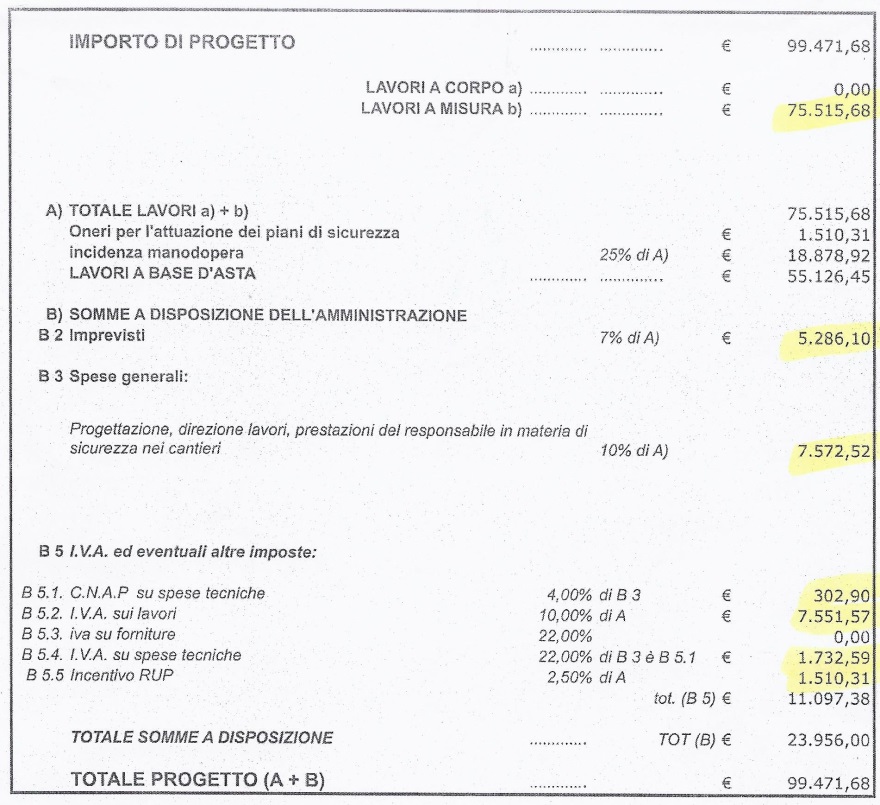 CONSIDERATO CHE   il Comune di Bisegna non ha fondi propri per fare fronte alle spese  per realizzare l’intervento i;CHE, pertanto, occorre accendere un mutuo presso la Cassa Depositi e Prestiti al fine di porre in essere gli interventi  non più procrastinabili;Con voti unanimi DELIBERADi dichiarare che   le premesse sono parti integranti del presente atto;Di approvare il progetto esecutivo, allegato, redatto dell’Ing. Cimarra Alessandra per i lavori di riqualificazione e arredo urbano in Bisegna capoluogo  con il seguente quadro economico:Di dare mandato agli uffici preposti di accendere un mutuo presso la Cassa Depositi e Prestiti;Di nominare Responsabile Unico del Procedimento  l’arch. Gerardo D’Addezio;Di rendere la presente deliberazione immediatamente eseguibile; Letto, confermato e sottoscritto                                                             IL VICESINDACO IL SEGRETARIO COMUNALE                                               F.to  SILVIO D’ARCANGELO                        F.to Dr.Cesidio FALCONE                                                                      ------------------------------------------------------------------------------------------------------------------------Si attesta che copia della suestesa deliberazione viene pubblicata all’Albo Pretorio Informatico di questo Comune sul sito istituzionale www.comune.bisegna.aq.it per  15 giorni consecutivi a partire dal  13/06/2019., ai sensi dell’art.124, comma 1, del D.Lgs. n.267/2000 ed art.32, comma 1, della L.n.69/2009.Bisegna, 13/06/2019                                                                               		ILSEGRETARIO COMUNALE                                                                                                  F.to  Dr. Cesidio FALCONE                                                                      ________________________________________________________________________Il sottoscritto Segretario Comunale, visti gli atti d’ufficioATTESTAche la presente deliberazione è stata dichiarata immediatamente eseguibile il giorno  17/052019   (art.134, co.4 D.Lgs. 267/2000);  è divenuta esecutiva il giorno__________________, perché decorsi 10 giorni consecutivi dalla pubblicazione (art.134, co.3 D.Lgs.267/2000).Bisegna,  13/06/2019                                                                                                                                		ILSEGRETARIO COMUNALE                                                                                                 F.to  Dr.   Cesidio FALCONE                                                                      PARERE DI REGOLARITA’ TECNICA.Per quanto concerne la regolarità tecnica, ai sensi dell’art. 49 comma 1° del T.U.E.L. 267/2000, si esprime parere FAVOREVOLE.ARCH. Gerardo D’AddezioPARERE DI REGOLARITA’ CONTABILE.Per quanto concerne la regolarità contabile, ai sensi dell’art. 49 comma 1° del T.U.E.L. 267/2000, Si esprime parere FAVOREVOLE. F.to  Dr.   Cesidio FALCONE                                                                      E’ COPIA CONFORME ALL’ORIGINALE Bisegna, 13/06/2019                                                                                                                                                                          		ILSEGRETARIO COMUNALE                                                                                                   Dr.   Cesidio FALCONE                                                                      .PRESASS.MERCURI ANTONIO SindacoSILVIO D’ARCANGELO  Vice SindacoDI GIULIO FLORINDO Assessore